Муниципальное бюджетное дошкольное образовательное учреждение « Детский сад « Звёздочка»Сценарий праздника осенив первой младшей группе «Капелька»на тему: «Осень в гости заходила и ребят повеселила!»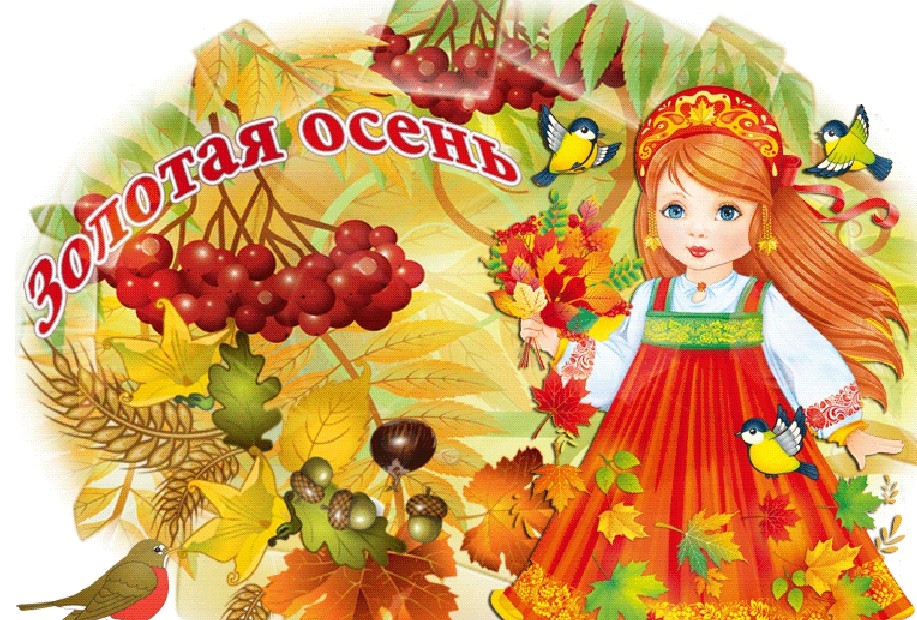 Провела воспитатель: Ларина О.В.Торбеево 2021-2022гг.Сценарий осеннего развлечения для детей первой младшей группы.«Осень в гости заходила и ребят повеселила!»Задачи: формировать у детей интерес к явлениям природы. Развивать музыкально-ритмические навыки, творческие способности. Приобщать к музыкальной культуре.Ребята заходят в зал под музыку, рассматривают украшения и становятся в круг.Ведущая:Музыка играет, ветерок поет,Осень золотая в гости к нам идет!Входит Осень с корзинкой.Осень:Я – осень золотая,На праздник к вам пришла,     Осенние листочки     Всем деткам принесла.Танец с листочками.Ведущая:Молодцы, ребятки! А теперь давайте соберём листики в букетик.Осень: Ай беда, беда, беда… Моя корзиночка пустаНу-ка, ну-ка  малыши Овощи в корзинку собери.Игра «Собери овощи».Осень: Детки, кто-то к нам бежит,             Он на праздник к нам спешит.Заяц забегаетЗайчик:-Здравствуйте, ребятки! Бежал я без оглядки! От лисички убегал корзинку с морковкой потерял!Ведущая:Зайка, Зайка, не грусти,Лучше с нами попляши.Танец «Танцевать становись и дружку поклонись»Ведущая:Осень, а может в твоей корзинке найдётся угощение для зайчика?Он очень любит морковку!Осень: Давайте все вместе поищем зайчику морковку?             Помогите мне, ребятки, морковку в корзинку зайчику сложить!Детки выбирают морковку с подноса, на котором лежат и другие овощи.Зайчик: Большое спасибо! – зайчик уходитОсень: Ой, а что за шум стоит?              Не медведь ли к нам спешит?Входит Медведь.Медведь: Это я – Мишка!                  Пришел к вам, малышкам!                  Что-то грустный очень я,                  Поиграйте со мной, друзья!Ведущая: Мишка, а что ты  умеешь делать?     Медведь: Не умею я плясать,                       Не умею песни петь.                      Я умею только спать                      И во сне храпеть.(Медведь садится на пенек и засыпает.)Ведущая:Ребятки, а давайте мы Мишку разбудим и с ним поиграем!Игра «Эй ты мишка лежебока».Медведь: Какие вы, ребятки, молодцы меня повеселили, поиграли. Пора мне в лес идти! – медведь уходитВедущая:Осень, а в твоей корзинке для ребяток угощения есть?Осень: Давайте посмотрим вместе.В корзинке волшебный мешочек с яблоками, осень раздаёт угощения.Осень: Попрощаться мне пора, до свидания, детвора!Ведущая: И нам ребята пора возвращаться в группу.